Digital Book Fair 2020In order to allow all children and parents to browse safely, this year a digital Book Fair leaflet is being sent to you by email. This enables you to pre-browse and order books so they can be delivered directly to the school and distributed to your child! Children will also have an opportunity to visit the Book Fair to view the book selection and hear a story during Book Fair week.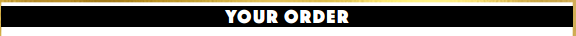 Orders must be pre-paid order by 10th November to benefit from FREE P+P to our school!  Just fill in the order form below and return it with your payment transaction code or gift voucher (see below) to general@johnruskin.southwark.sch.uk  subject: BOOKFAIR We regret that we are unable to accept any payments through ParentPay. Thank you for your understanding.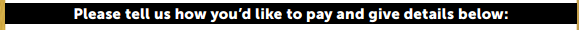 Pay by PhoneCall 0330 088 5756Pay with Gift VouchersTitlePriceQuantityTotalTotal Order Value:Total Order Value:Child’s name:Class:Parent’s name:Parent’s name:School name:School Postcode:Name:School Customer I.D. number:5001565 John Ruskin SchoolTransaction code:Transaction value: £Gift Vouchers code: G000Gift Vouchers code: G000Gift Voucher value: £Total order value: £